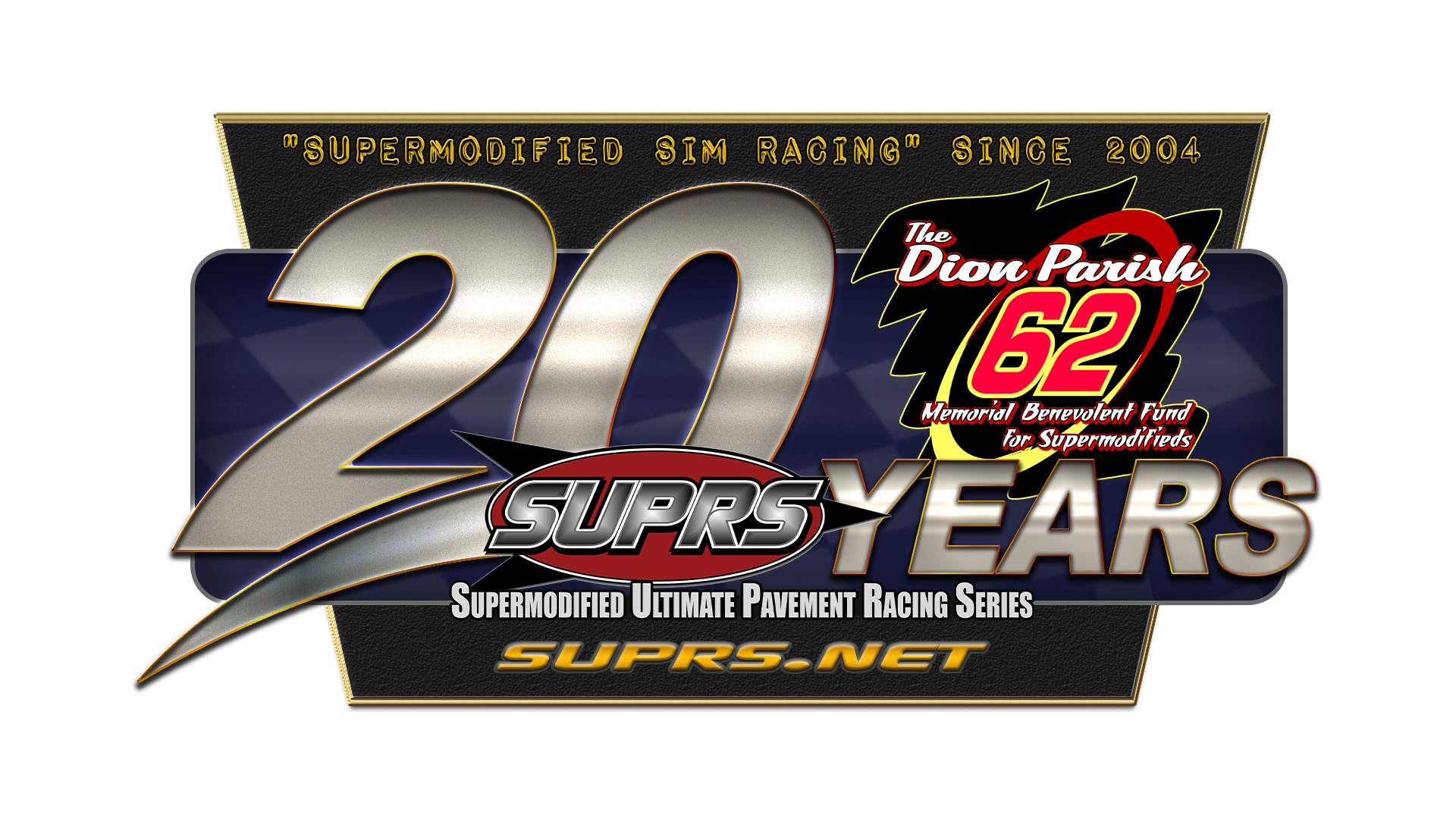 2023-24 - 20th Anniversary Gold CrestWing Supermodified Championship XX ScheduleRacing Tuesday Evenings by 9:00pm ET Except Where NotedKEY:NH=NASCAR Heat, rF=rFactor,-W=Wing Supermodified, NW=Non-Wing Supermodified*=TMS Member Modded Track, **=DSES Paved version, F =Flash,67=FreeWill67 version of this track, ǥ=Gater version. §=Stock Car Sim version, ę=Evolution version, µ=FMS version, ĵ=JNS version, ‡=TPSCC version, ‡‡=Griff version,, ʁ=RFN version, ü=UKSOM version, CW =Camden Wagner version, ¡=Sim Factory LLC version, j=JCR Tracks version, SPR-Sim Pro Racing SeriesSC=SUPRSCharger SCC=SUPRSChallenge DD=Double Down RS=Random Start BP=Bonus Points DP=Double Points ESS=Empire State Super Series Event ISC=Indyana Supermod Challenge OS5=Ohio State 500 Series GSC=Golden State Classic SeriesD=Fast Car Dash TCR=SUPRS Triple Crown of Supermodified Sim Racing presented by Icings on Top eventSGS=Summit 125 Guaranteed Starter TGS=Terry Gibson Memorial Guaranteed Starter=Day Race =Night Race  =Live Streaming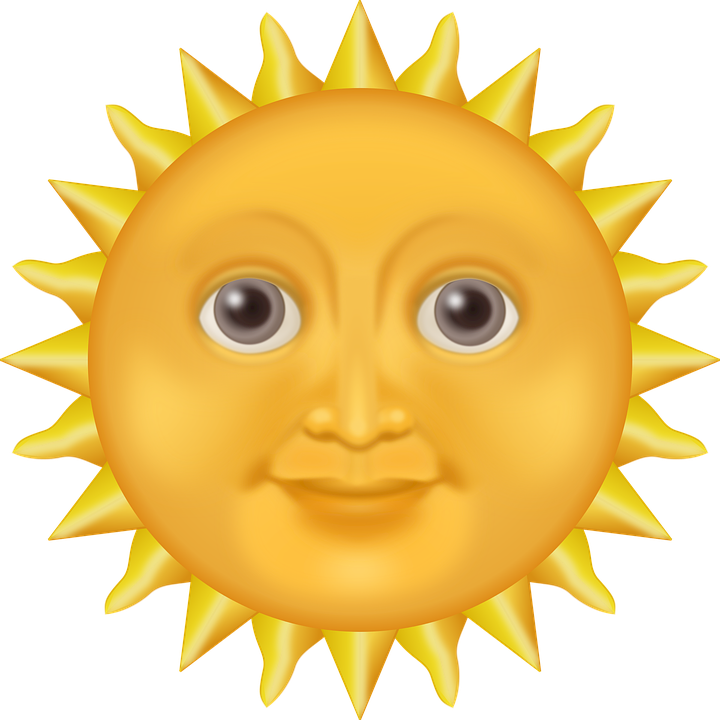 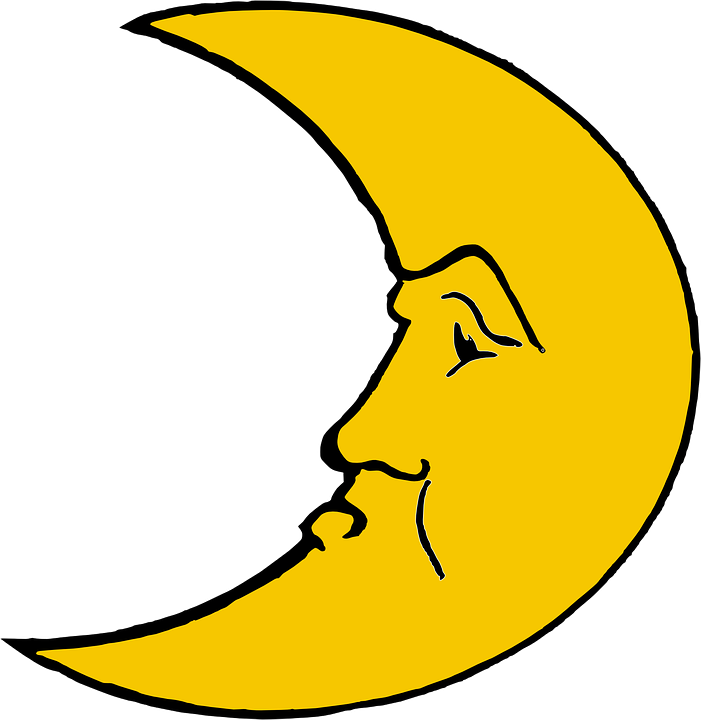 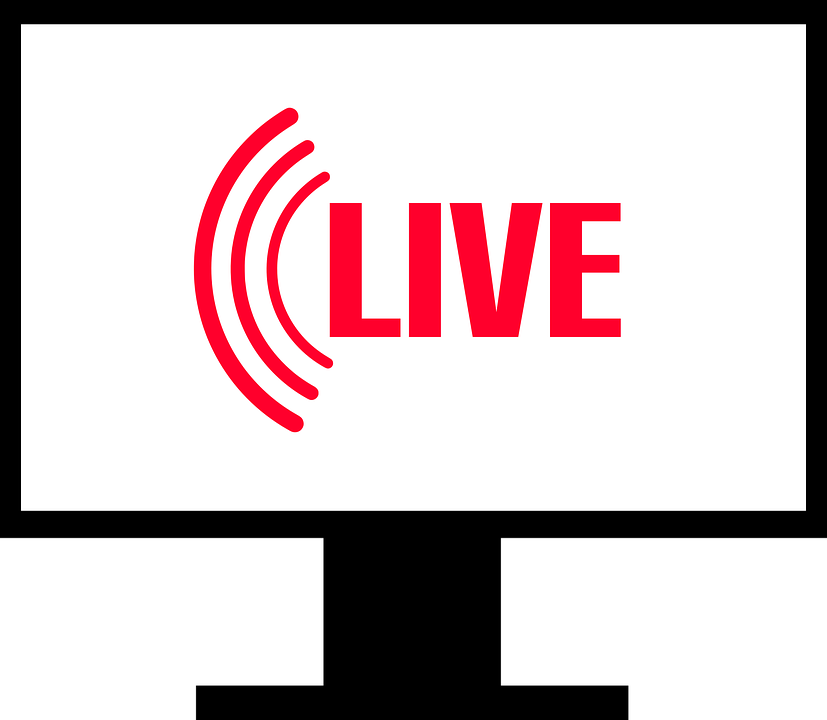 BE A SUPRS SPONSOR!-All regular shows-To sponsor a regular race,  the price is the number of laps you wish to sponsor at $1.00 a lap. (ie-$50.00 for 50 laps)To sponsor a race 51 laps or more, the price is $2.00 a lap. (ie -$200.00 for 100 laps).Please contact us for more information on sponsorship of Title races, Marquee races, Multi-Race Swings, and Memorial races.-DISCLAIMER-THIS CONTEST SCHEDULE IS ACCURATE, TO THE BEST OF SUPRS ABILITY, AT THE TIME OF PUBLICATION ON 09/27/2022. OTHER THAN THE START OF PRACTICE/HOT LAPS AND DRIVERS’ MEETING, ALL TIMES ARE APPROXIMATE AND ARE SUBJECT TO CHANGE.SUPRS RESERVES THE RIGHT TO ADJUST CONTEST DATE, TIMES, ORDER, RACE FORMAT, MODIFICATION, PLATFORM, HANDICAPPING, LINEUPS, POINTS, AWARDS AND ORDER OF EVENTS, BASED ON CAR COUNT, TIME CONSTRAINTS, or OTHER EXTENUATING CIRCUMSTANCES WITHOUT PRIOR WRITTEN NOTICE.SUPRS MEMBERS SHOULD REFER TO EMAIL NOTIFICATIONS, AND RACE DAY FORUM POSTS FOR UP TO DATE SPECIFICS ABOUT EACH EVENT.FANS ARE ENCOURAGED TO VISIT THE SUPRS WEBSITE AND FOLLOW SUPRS SOCIAL MEDIA CHANNELS FOR UPDATED SEASON INFO.RaceDateEventTrackLapsDetails110/03/2320th Annual Harvest of Speed Season OpenerLaPorte Speedway*-IN75NH;W;SC;ISC; D 210/10/2320th Annual Dion Parish Memorial Kalamazoo Speedway-‡‡-MI62rF;W;SC;SGS310/17/2320th Annual North Carolina Swing RC1Dasera Speedway**-NC40NH;W410/17/2320th Annual North Carolina Swing RC2Orange CountySpeedway*-NC40NH;W5Wednesday10/18/2320th Annual North Carolina Swing RC3Southern National Raceway Park-NC50rF;W6Wednesday10/18/2320th Annual North Carolina Swing RC4Concord Motorsports Park-ü-NC50rF;W7Thursday10/19/2320th Annual North Carolina SwingRC5-The Hickory HustleHickory Motor Speedway-§-NC75rF;W; BP; Top 8 NC Swing Pts InvitedXX10/20-10/28/24NORACESOFFWEEK8Sunday10/29/23Black Kat KlassicOhio State 500R1New Bremen Speedway-J-OH100rF;W; Crack the Whip;OS59-11Thursday11/02/23SUPRS 20th Anniversary NightSUPRS Stafford Motor Speedway-CTTriple 20sNH;W;SC; RS; (PSTM, NHSM, SUPRS v6 mod)1211/07/23Veterans Day SpecialNew River Valley Speedway*-VA75NH;W1311/14/2319th Annual  Turkey ShootMemphis Motorsports Park- µ-TN40rF;W; Turkey Trot; Winner Receives Thanksgiving TurkeyXXThanksgiving Break5pm 11/15/23to8am 11/27/231411/28/2320th Annual Wing Side Up Twin 25sThe Salem Speedway-¡-IN25rF; W; SCx2;SCCx2; DD; BP;ISC; RS 2nd feature1511/28/2320th Annual Wing Side Up Twin 25sWinchester Speedway--J--IN25rF; W; SCx2;SCCx2; DD; BP;ISC; RS 2nd feature16-17Sunday12/03The Sun Valley 40sAnderson  Speedway--J--IN40x2rF;W; BP;ISC1812/05/23Empire State Super Series Blind Date Night!NY Track**50NH;W-NHSM; ESS1912/12/23Christmas SpecialBerlin Raceway-J-MI25rF;W;ESS;Reindeer Dash Winner Receives Christmas HamXXChristmas Break 5pm 12/15/23to 8am 01/02/242001/02/2420th Annual  Crazy Canuck Snowball DerbyDelaware Speedway-CW-ON, CAN50rF;W;BP;Canadian Pursuit2101/09/2416th Annual Terry Gibson Memorial-Fast 50SUPRS Sandusky Speedway-OH50NH;W;TGS22Wednesday01/10/2416th Annual Terry Gibson MemorialOhio State 500R2SUPRS Sandusky Speedway-OH100 NH;W;SC;SGSOS5; BP23-2401/16/24Ohio State 500R3-4Columbus Motor Speedway-J-OH Lorain County Speedway-J-OH100x2 rF;W; OS5; BP2501/23/24Mid Season ChampionshipSUPRS Oswego Speedway-NY100rF;W;DP;D;ESSXX01/26-02/04/24NORACESOFFWEEK26Monday02/05/24Florida Speedweeks Rc1SUPRS DeSoto Speedway-FL50rF;W; BP27Tuesday02/06/24Florida Speedweeks Rc2Black Creek Raceway*-FL25NH;W; BP28Wednesday02/07/24Florida Speedweeks Rc3Dodge Raceway Stadium-ǥ-FL50rF;W; BP29Thursday02/08/24Florida Speedweeks Rc4USA Int Speedway-¡-FL25rF;W; BP30Friday02/09/24Florida Speedweeks Rc55 Flags Speedway-ʁ-FL50rF;W; BPXX02/10-17/24NORACESOFFWEEK3102/20/24BMK Logistics Presidents Day SpecialSUPRS Lee USA Speedway-NH75 rF;W3202/27/2415th Annual SUPRS All-Star ClassicSUPRS Star Speedway-NH200rF;W;SC; TCR3303/05/202419th Annual Keystone NationalsLake Erie Speedway-J-PA50rF;W;BP3403/05/202419th Annual Keystone NationalsNazareth Speedway-µ-PA25rF;W;BP3503/06/2420th Annual Randy Witkum Memorial 19th Annual Keystone NationalsJennerstown Speedway*-PA125NH;W; BP;SC;SGS3603/12/24St Patrick's Day Grab O’ the GreenOhio State 500R5Toledo Speedway-J-OH100rF;W;OS5;BP37-3803/19/2420th Annual Indyana Supermod Challenge presented by WAGs Custom & Cool AwardsIndianapolis Raceway Park-ǥ-IN50x2rF;NW; W; DD;ISC; BP 39-403/26/24SUPRS Copper World Classic XXPresented by Kern MotorsportsPhoenix Int’l Raceway-‡- AZ25x2rF;NW; W; BPXXEASTERBREAK5pm 03/27/24to8am 04/02/244104/02/24Jeff Russell SpecialThe Bullring at LVMS-ʁ-NV85rF;W;D42Sunday04/07/2024Golden State Classic R1-4Altamont Speedway--J--CA100rF;W; GSC; BP43Sunday04/07/2024Golden State Classic R1-4Stockton Speedway--ʁ-CA100rF;W; GSC; BP44Monday04/08/2024Golden State Classic R1-4Shasta Speedway-SPR-CA100rF;W; GSC; BP45Monday04/08/2024Golden State Classic R1-4Kern County Raceway Park- -CA100rF;W; GSC; BP4604/09/2420th Annual Billy Vukovich III ClassicPresented by Supermodified ScorecardGolden State Classic R5Mesa Marin Speedway*-CA100NH;W;D;SC;SGS; GSC; BP47Sunday04/14/24Golden State Classic R6Buckley Speedway**-CA100NH;W;GSC; BPXX04/15-20/24NORACESOFFWEEK20thANNUALSUMMITCLASSIC125WEEKMonday 04/22/24Cherry Breaker 63(tent))SUPRS Madera Speedway-CA63NH; W(Non-Points RaceInvite Only)48Tuesday04/23/2419th Annual Summit Classic 125 TT/HeatsSUPRS Madera Speedway-CA10rF; W48Wednesday04/24/2419th Annual Summit Classic 125B-Main, FeatureSUPRS Madera Speedway-CA125rF; W; SC; TCR; GSC